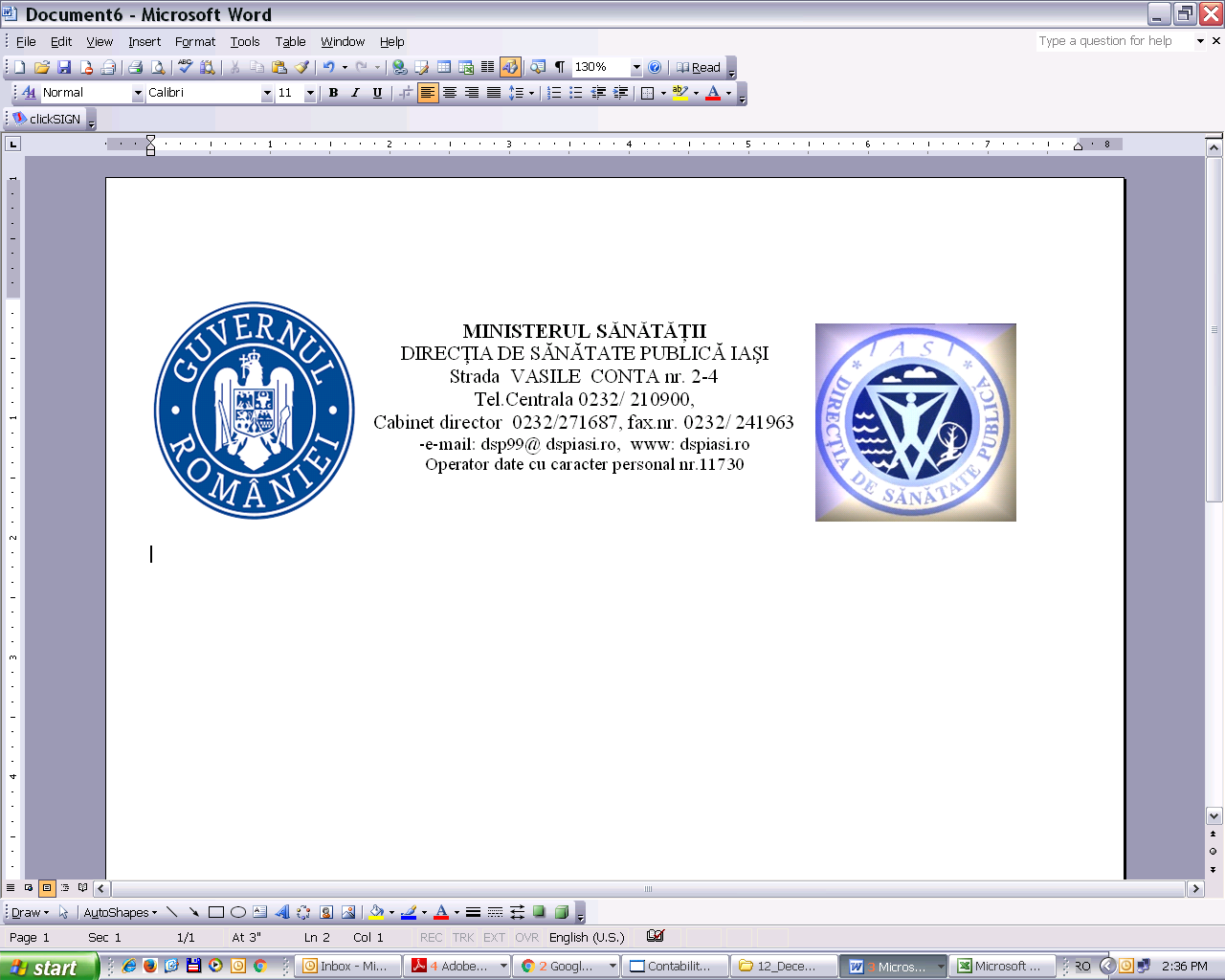                                                                                                                    Anexa nr.3                                                                                           la Procesul verbal nr. 9248/09.08.2024                          .                                                          ANUNTprivind                                  REZULTATUL PROBEI SCRISE la concursul de recrutare organizat pentru ocuparea funcției publice de execuție vacante de consilier de achiziții publice, clasa I, grad profesional superior în cadrul Serviciului economic - Compartiment de achiziții publice   Având în vedere prevederile OUG nr.57/03.07.2019 privind Codul Administrativ, cu modificările și completările ulterioare, se comunică rezultatul PROBEI SCRISE pentru la concursul de recrutare pentru ocuparea funcției publice de execuție  vacante de consilier de achiziții publice, clasa I, grad profesional superior din cadrul Serviciului economic - Compartiment de achiziții publice al Direcției de Sănătate Publică Județene Iași care a avut loc în data de 09 august 2024, ora 11,00 după cum urmează:          Afişat astăzi, 09 august 2024, ora 13,00 , la sediul Direcției de Sănătate Publică Județene Iași din strada Vasile Conta nr.2-4 și pe site-ul unității, respectiv www.dspiasi.ro.SECRETAR COMISIE DE CONCURS,                                                Consilier asistent Procupov LarisaNr. crt.Nr. înregistrare cerere de înscrierePostulRezultatulPROBEI SCRISE 1.8755/29.07.2024Consilier de achiziții  publice, clasa I, grad profesional superiorABSENT